163邮箱授权码获取方法先注册163邮箱登录163邮箱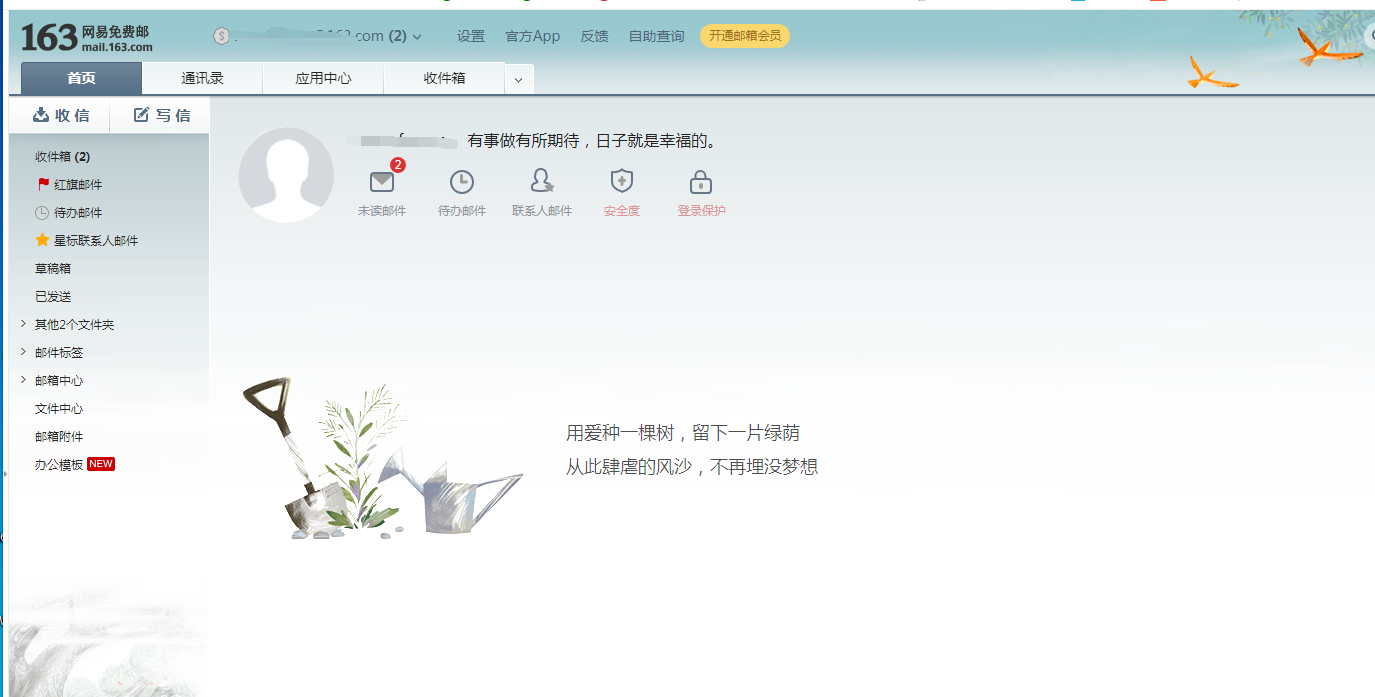 开启授权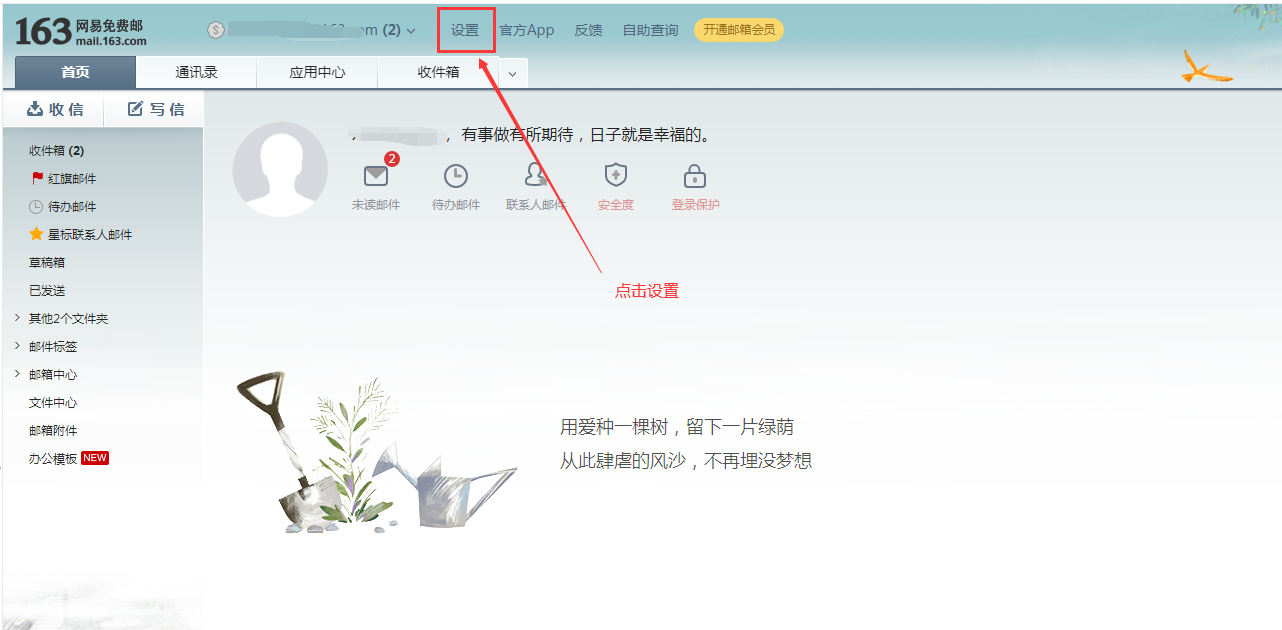 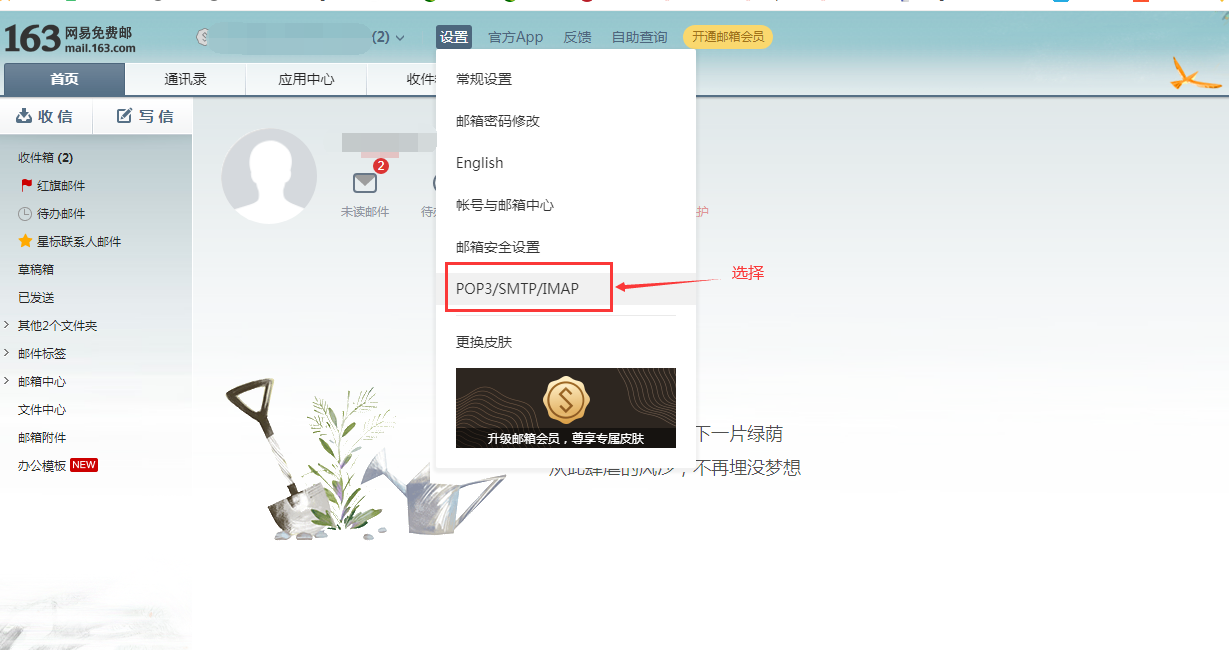 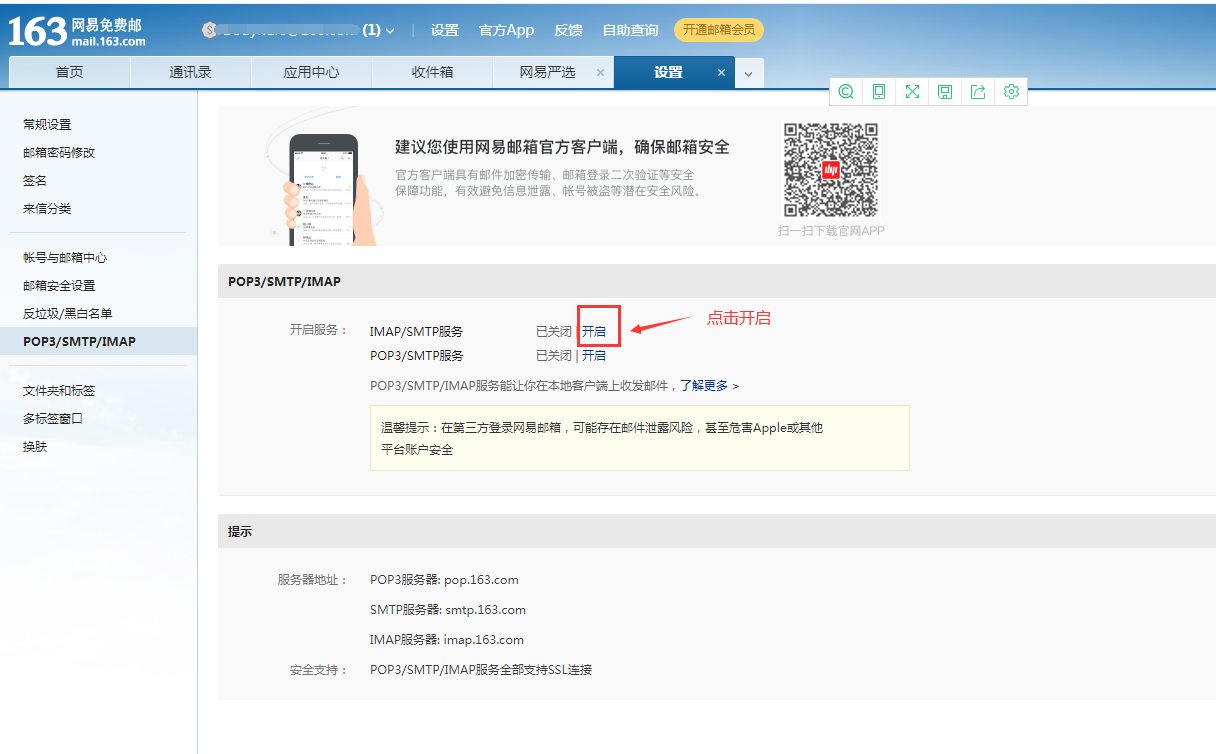 获取邮箱授权码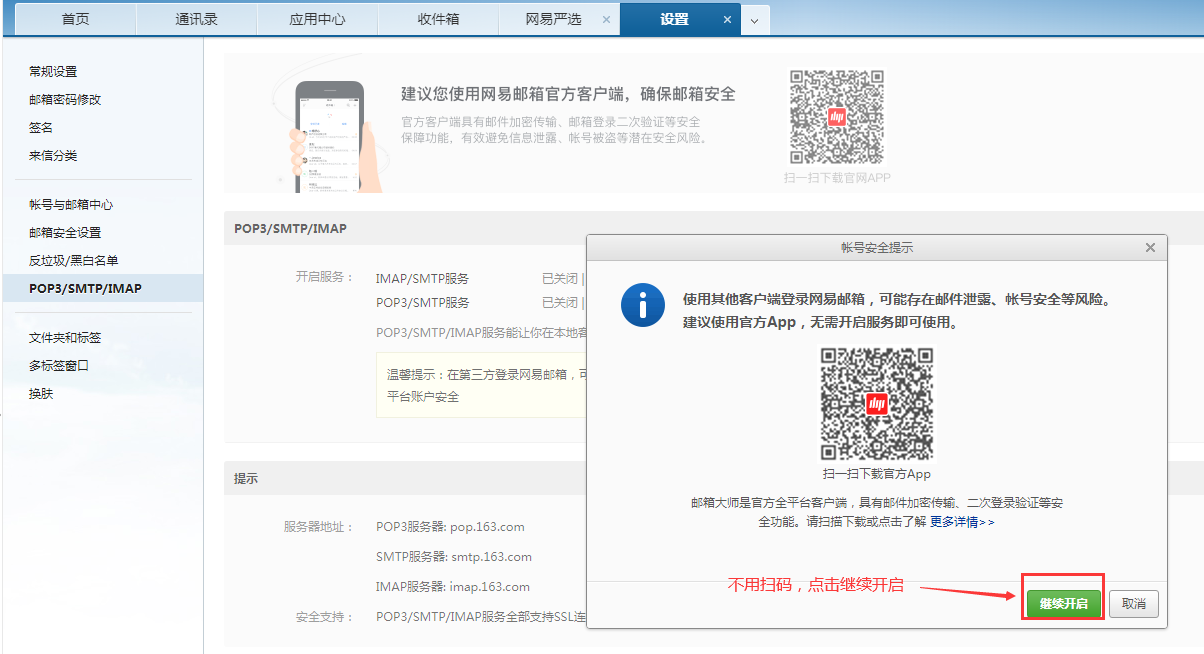 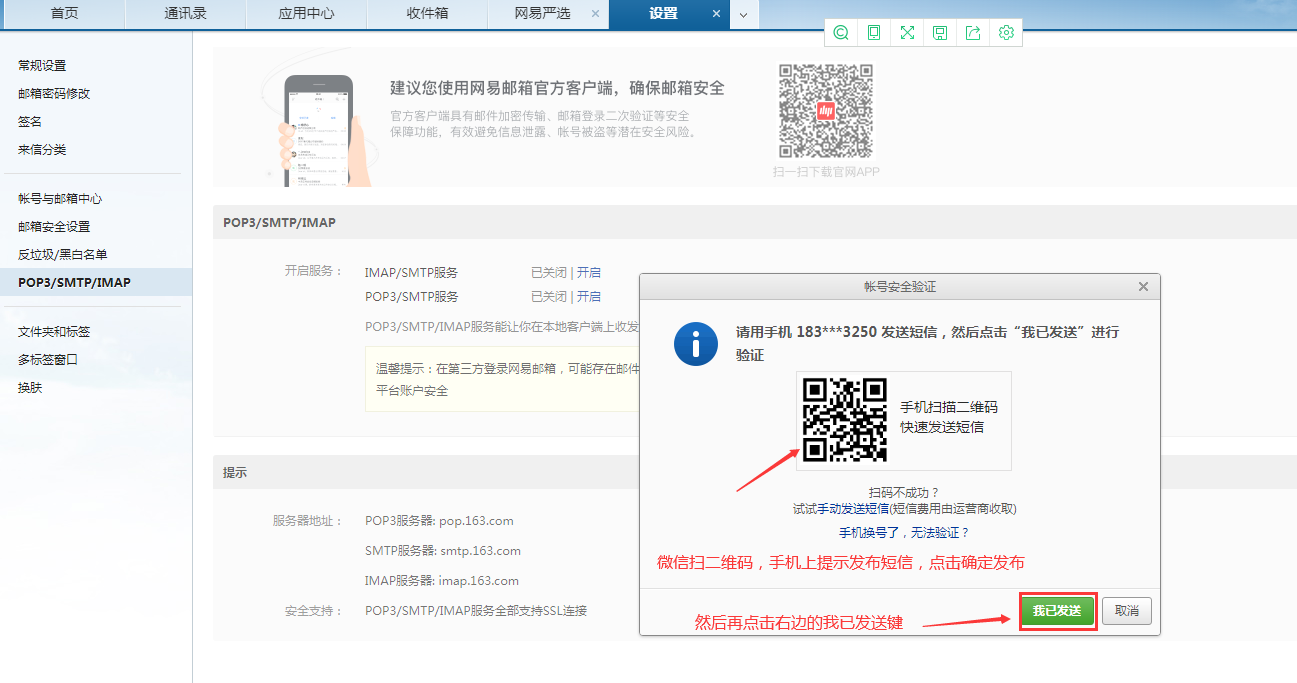 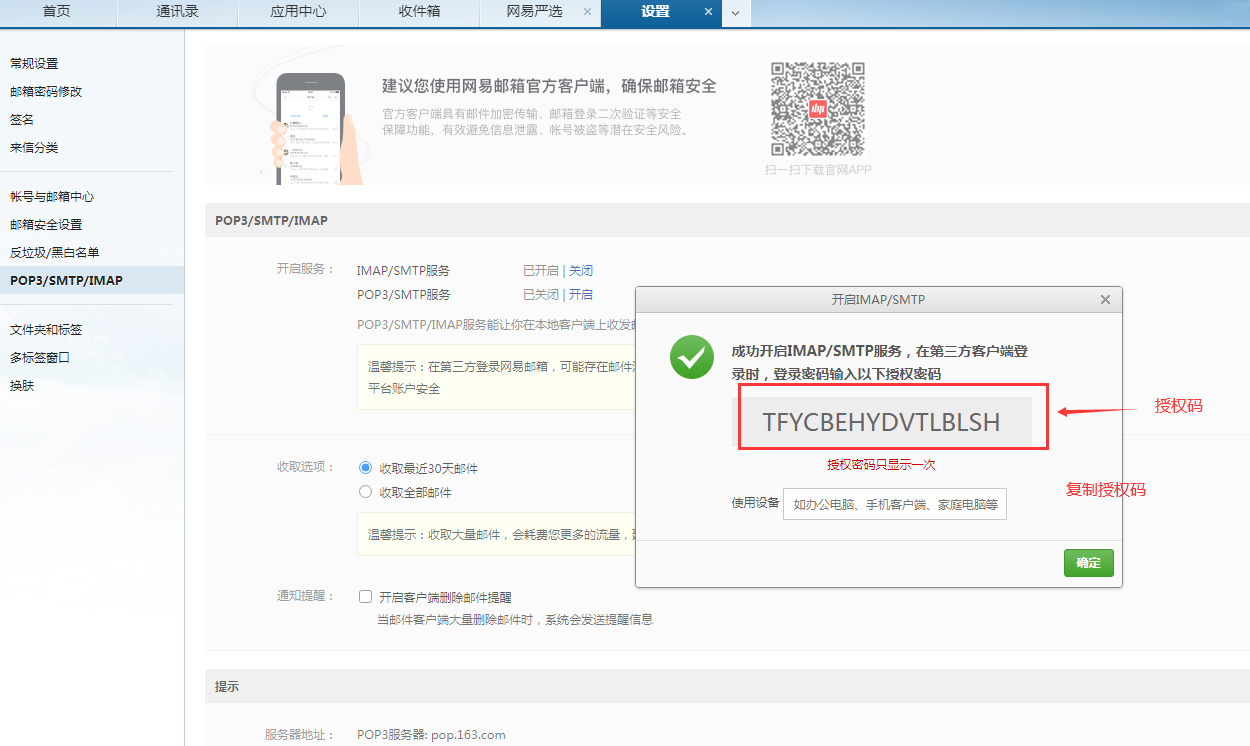 163邮箱的授权码填写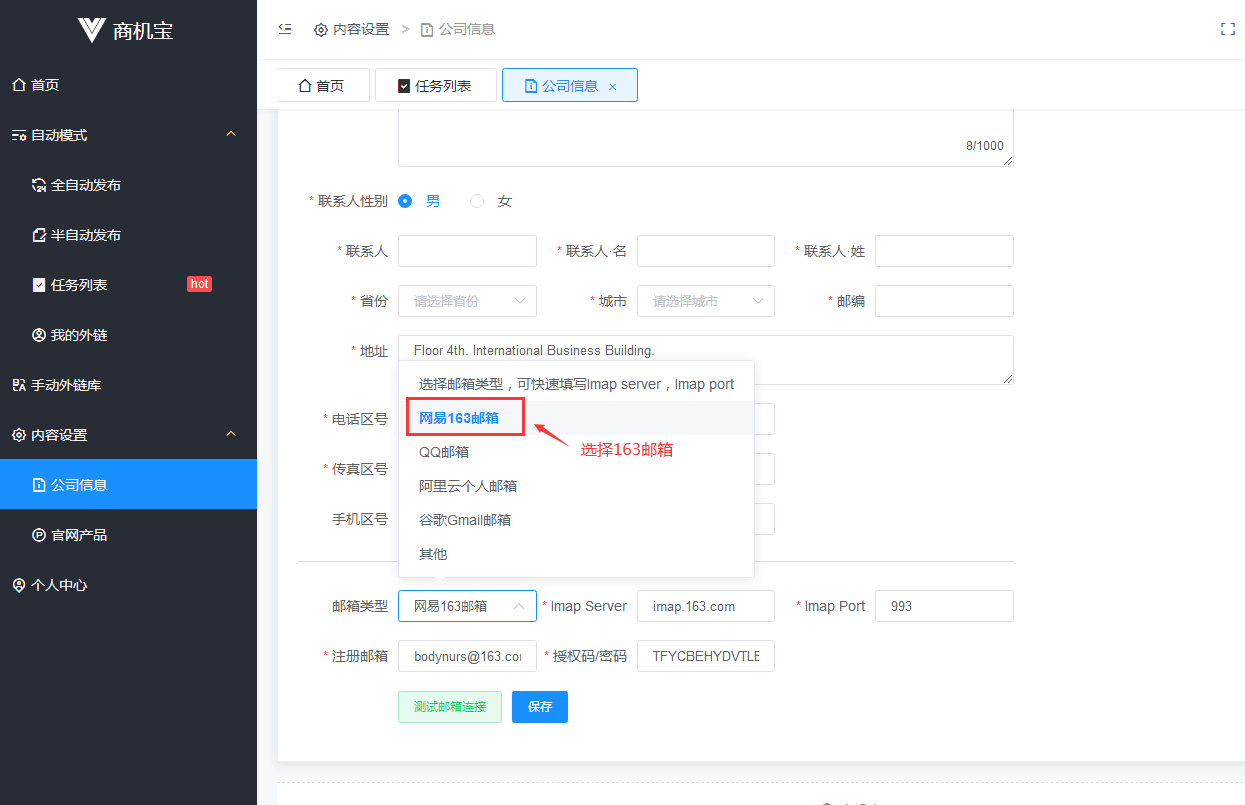 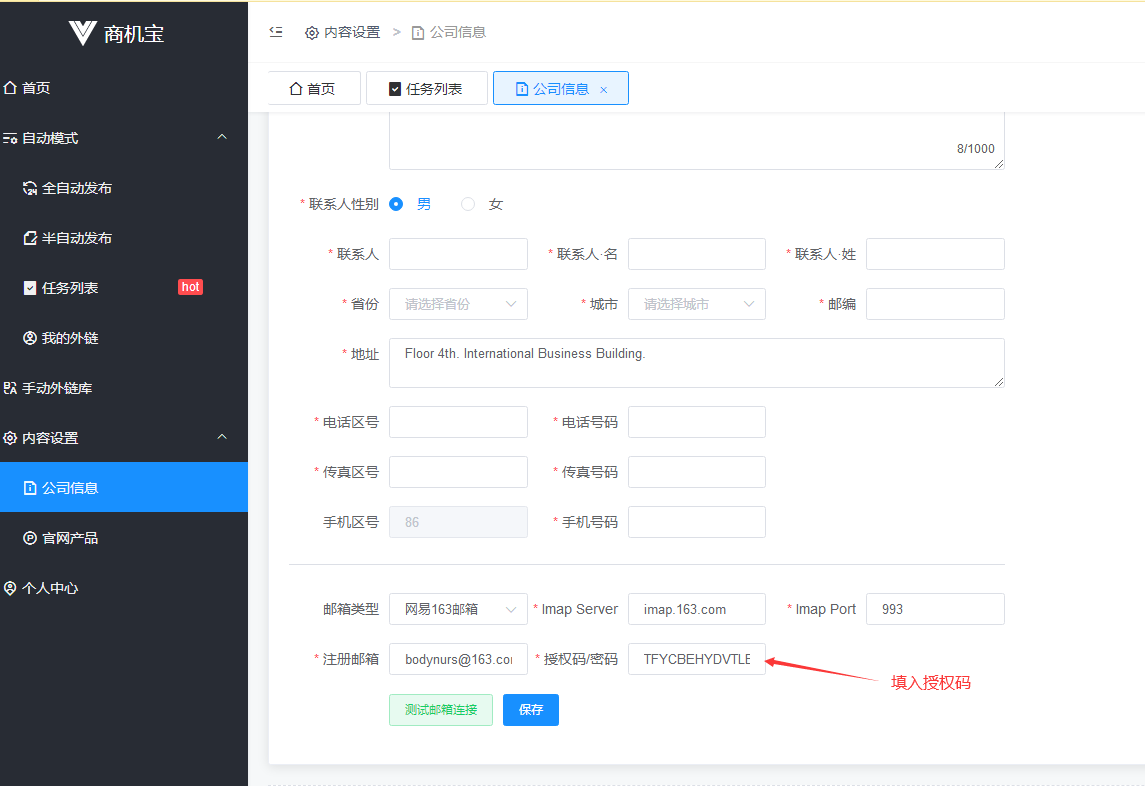 测试连接状态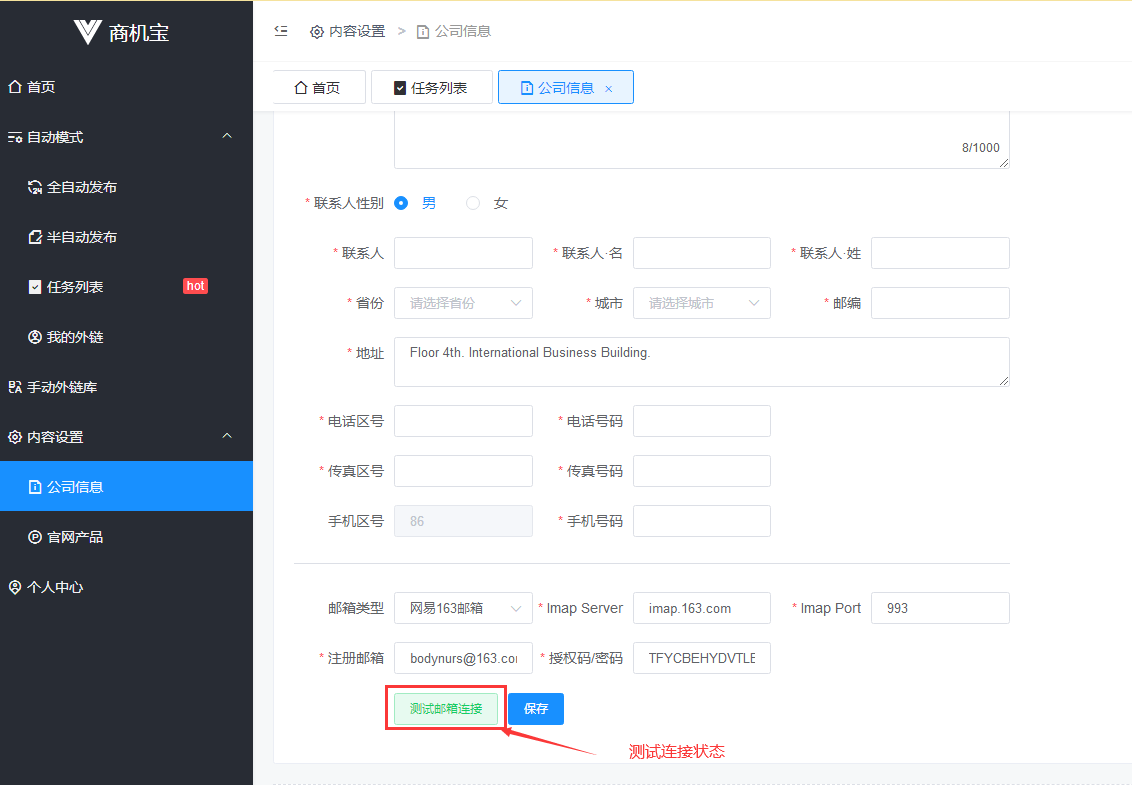 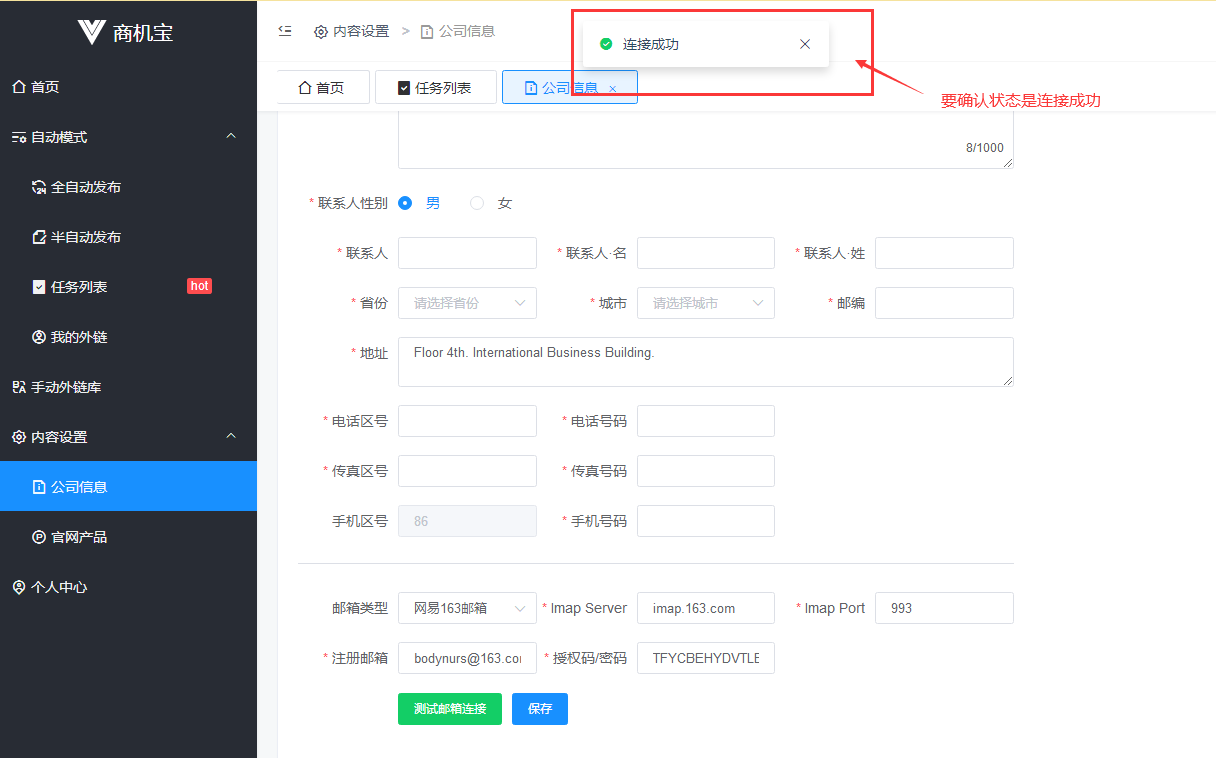 保存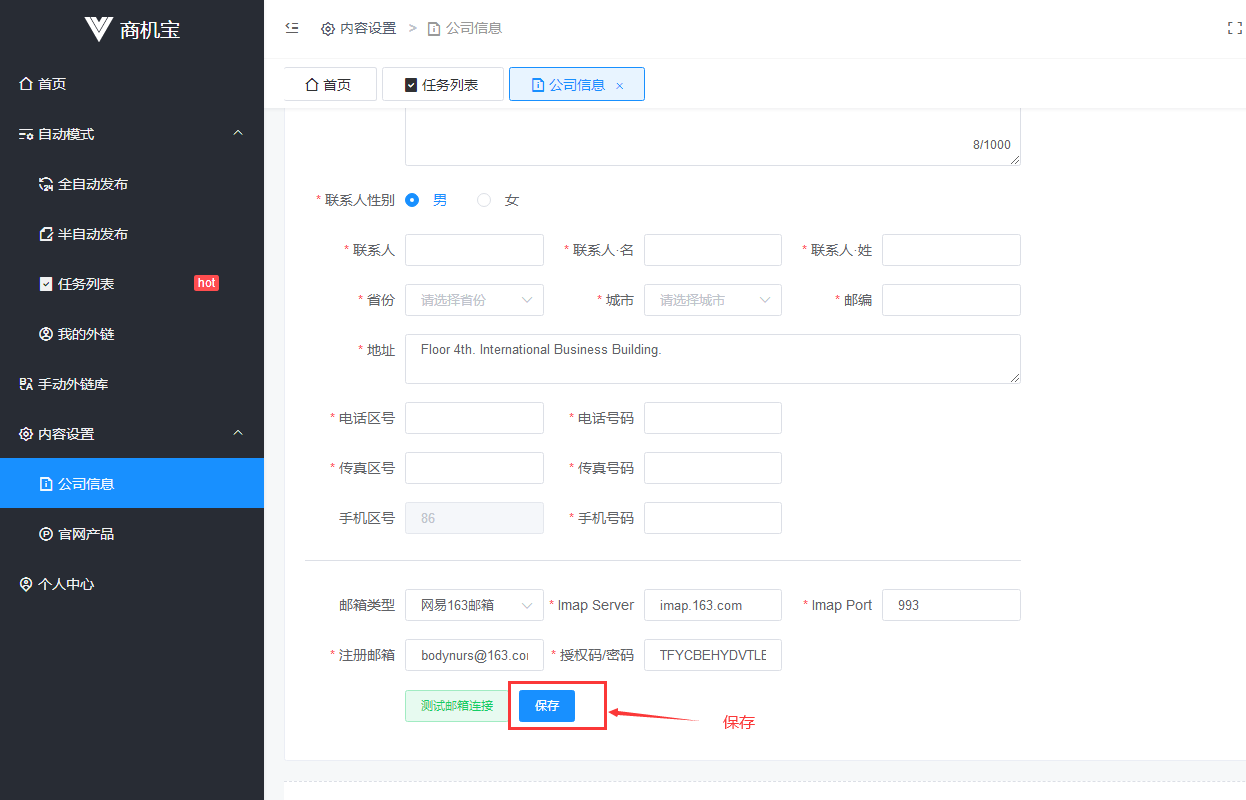 163邮箱授权码获取完成